COMEMORAÇÃO DA CENTÉSIMA DEFESA DE DISSERTAÇÃO DO PPGMatConvidamos todos a participar da cerimônia comemorativa da centésima defesa de dissertação do PPGMatData: 12 de julho de 2016Local: Auditório da Unidade Acadêmica de Matemática.Horário: 10:00 h.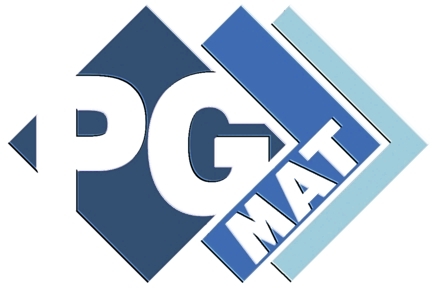 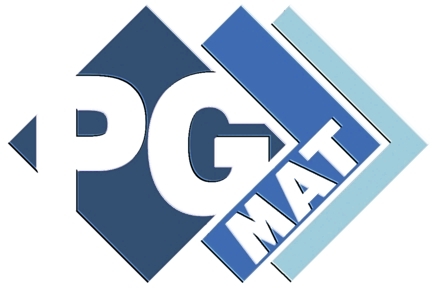 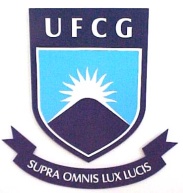 Universidade Federal de Campina GrandeCentro de Ciências e TecnologiaCoordenação do Programa de Pós-Graduação em Matemática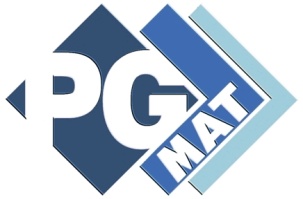 